 Intervenir auprès de personnes handicapées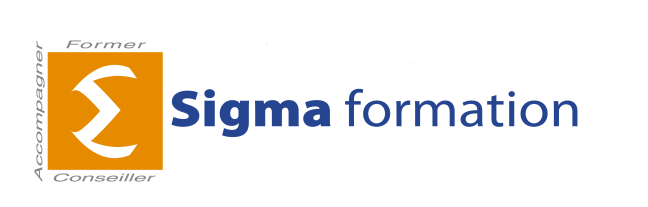 PUBLIC : Intervenants à domicile auprès 
de personnes âgées, personnes dépendantes, personnes en situation de handicap, enfants, 
en poste ou demandeurs d’emploi.ObjectifsCe module de formation permet aux participants de :Comprendre les principales caractéristiques liées à la psychopathologie du handicapD’adapter son comportement et ses méthodes à la présence d’une personne handicapée dans sa quotidiennetéSe sentir plus à l’aise auprès des personnes présentant un handicapValidationAttestation de formation.dATE – DurÉE – DELAI D’ACCESDate : Inscription possible toute l’annéeDurée : 1 jour Approfondissement possible sur un jour supplémentaire en fonction des besoins.Possibilité d’organiser la formation 
par demi-journée.Délai d’accès : Réponse sous 72 heures.TARIFTarif de groupe : 850 euros par jourACCESSIBILITE Site internet : www.sigma-formation.frCONTACTAdresse : 29 rue Jacques Hébert 13010 MarseilleTél : 04 91 29 63 88Mail : christelle.sanchez@sigma-formation.frcOntenuRecueillir les représentations sociales de la personne handicapéeLes différents types de handicaps 
(moteurs, mentaux, sensoriels)Les pathologies de l’adulte 
Les pathologies évolutiveLes conséquences physiques, sociales et psychiques du handicapMaintien ou accroissement de l’autonomie chez la personne handicapée Spécificité de la relation avec la personne handicapée (respect de l’intimité…)La communication verbale et non verbaleSituer le champ d’intervention de l’assistant(e) de vieSensibilisation à la lutte contre la maltraitanceMODALITE pédagogiqueUne pédagogie interactive et 
dynamique à partir de l’expérience 
des participantsCas concretsMise en situation Apport méthodologiqueEQUIPE PEDAGOGIQUEL’équipe pédagogique, coordinateurs et formateurs, est spécialisée dans la formation d’adultes et possède les qualifications et les expériences professionnelles dans le domaine de la formation et/ou des métiers visés par la formation.